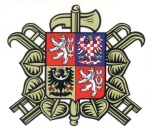 Místo soutěže:Datum konání:Soutěžní družstvo:Vedoucí svým podpisem stvrzuje, že níže uvedení členové soutěžního družstva včetně vedoucího nemají příznaky COVID 19 a vědomě se nesetkali v posledních 14-ti dnech s nakaženou osobou a jsou seznámeni s aktuálními opatřeními proti šíření COVID 19, a že je budou dodržovat. Vedoucí svým podpisem stvrzuje, že níže uvedení členové soutěžního družstva včetně vedoucího nemají příznaky COVID 19 a vědomě se nesetkali v posledních 14-ti dnech s nakaženou osobou a jsou seznámeni s aktuálními opatřeními proti šíření COVID 19, a že je budou dodržovat. Vedoucí svým podpisem stvrzuje, že níže uvedení členové soutěžního družstva včetně vedoucího nemají příznaky COVID 19 a vědomě se nesetkali v posledních 14-ti dnech s nakaženou osobou a jsou seznámeni s aktuálními opatřeními proti šíření COVID 19, a že je budou dodržovat. Jméno a příjmeníRok narozeníMěsto/obecZapůjčený soutěžící z družstva:Jméno a příjmeníRok narozeníDomovské SDHVedoucí:Podpis: